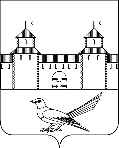         от 15.12.2016 № 2204-пО внесении изменений в постановление администрации города Сорочинска Оренбургской области от 07.10.2014г. №347-п «Об утверждении положения о порядке расходования средств резервного фонда муниципального образования город Сорочинск Оренбургской области»В соответствии со статьей 81 Бюджетного кодекса Российской Федерации, статьями 32, 35, 40  Устава муниципального образования Сорочинский городской округ Оренбургской области, администрация Сорочинского городского округа Оренбургской области постановляет:1. Внести следующие изменения в постановление администрации города Сорочинска Оренбургской области от 07.10.2014 г. № 347-п «Об утверждении положения о порядке расходования средств резервного фонда муниципального образования город Сорочинск Оренбургской области»:1.1. Пункт 4 Положения о порядке расходования средств резервного фонда муниципального образования город Сорочинск Оренбургской области изложить в следующей редакции:      «4. Средства резервного фонда могут расходоваться на следующие цели:- на проведение мероприятий, связанных с предупреждением и ликвидацией последствий стихийных бедствий и других чрезвычайных ситуаций, имевших место в текущем финансовом году;- проведение мероприятий местного значения;- проведение встреч, симпозиумов, выставок, семинаров, конференций местного значения;- выплаты разовых премий;- выплаты материальной помощи гражданам, имеющим заслуги перед Российской Федерацией и Сорочинским городским округом, имеющим государственные награды Российской Федерации;- изготовление наград, юбилейных медалей, памятников, памятных знаков, мемориальных досок;- финансирование исполнения судебных решений;- оказание единовременной материальной помощи в размере до 10 тыс. рублей гражданам, жилым помещениям которых причинен вред в результате чрезвычайных ситуаций;- восстановление поврежденного имущества, являющегося собственностью муниципального образования Сорочинский городской округ;- возмещение ущерба, причиненного третьим лицам администрацией Сорочинского городского округа Оренбургской области».      3.  Постановление вступает в силу после его официального опубликования.     4. Поручить организацию исполнения настоящего постановления начальнику Управления финансов администрации Сорочинского городского округа Оренбургской области Такмаковой Т.П.Глава муниципального образования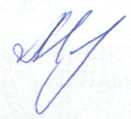 Сорочинский городской округ                                                             Т.П. МелентьеваРазослано: в дело, прокуратуре, Управление финансов,  Кузнецову В.Г., структурные подразделения администрации Сорочинского городского округаАдминистрация Сорочинского городского округа Оренбургской областиП О С Т А Н О В Л Е Н И Е 